     Department of Management Studies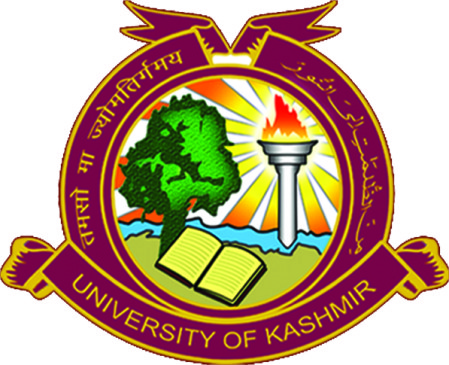          University of Kashmir      Hazratbal, Srinagar-190006             Ph.0194-2415554, Fax-0194-2415129             www.tbs.uok.edu.in, www.kashmiruniversity.netNoticeIt is notified for the information of all students of MBA, MBA(FM) and IMBA 9th semester that the department is organising one day workshop on “Total Quality Management and Six Sigma” on 26th June, 2023 at 10:00 am in the conference hall of the department. Students are advised to register on the following link by or before 23.06.2023.https://docs.google.com/forms/d/e/1FAIpQLSeg5YlTe8di7smPAl5AjAXPTDjw4nCAkrFOveMhZIwa6uh2mw/viewform?usp=sf_link                                                                          Head of the DepartmentNo:F (one-day-workshop)DMS/KU/23Dated: 22.06.2023